                             Sawfish Internet Trade Work                          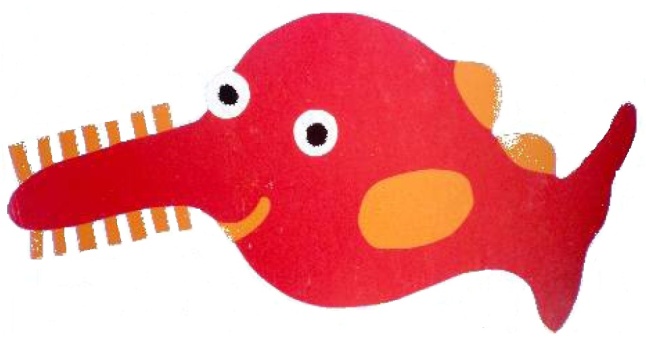 I’m interesting in getting involved in the network for (please, match the one-s):	 Being part of a working group	 Collecting trade data in my country	 Being aware of the network’s progress	 Giving my sympathize and/or my supportContac information Name:      Surname:      Institute:      Email:      Address:      Please send it by email to : contact@desrequinsetdeshommes.org / Cécile Brigaudeau 33 (0) 6 58 12 62 54